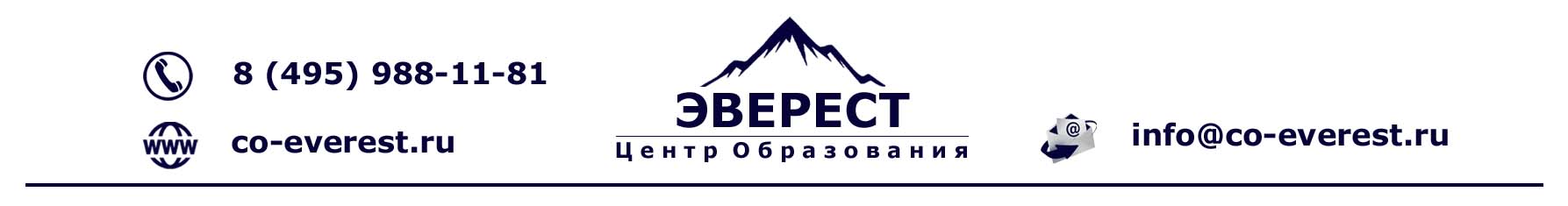 Практический курс повышения квалификации для поставщиков (участников) государственных, муниципальных и корпоративных закупок с выдачей удостоверения «Поставщик для государственных (муниципальных) и корпоративных нужд в сфере регулирования № 44-ФЗ и № 223-ФЗ».Для начинающих!Профессиональная подготовка специалистов тендерных отделов компаний-поставщиков _____________________________________________________________________________________________Сроки и место обучения:2-4 марта 2020г., г. Санкт-Петербург, Артиллерийская ул., 1, отель «Русь».______________________________________________________________________________________Преподаватели:Титова Марина Анатольевна - начальник отдела торгов и размещения заказа ФГУП «ГосНИИАС», эксперт-практик в сфере государственных (муниципальных) и корпоративных закупок, преподаватель Русской школы управления, г. Москва, член и спикер Ассоциации профессионалов».По окончании курса Слушатели, успешно прошедшие итоговое тестирование по программе обучения, получают Удостоверение о повышении квалификации «Поставщик для государственных (муниципальных) и корпоративных нужд в сфере регулирования № 44-ФЗ и № 223-ФЗ» 108 ак. часов.__________________________________________________________________________________________Контактная информация: Центр образования «ЭВЕРЕСТ», тел: 8 (495) 988-11-81E-mail: info@co-everest.ru, dogovor@co-everest.ru; сайт: www.co-everest.ruПрограмма курса:1 день. Начальный уровеньЛекторы: Титова М.А.09:30 - 10:00 – Регистрация участников10:00 - 17:30	– Работа семинара13:00 - 14:00	– ОбедФедеральный закон № 44-ФЗ для начинающих участников в государственных и муниципальных закупках:Информационное обеспечение контрактной системы в сфере закупок.Документы и сведения Заказчика, размещаемые в ЕИС.Рекомендации по поиску информации.Регистрация участников закупок в ЕИС. Формирование Единого реестра участников закупки (ЕРУЗ). Постановление Правительства РФ от 30.12.2018 N 1752.Аккредитации участников закупок на электронных площадках.Реестр аккредитованных участников закупок.  Подтверждение дополнительным требованиям к участникам закупки направляются через операторов. С 01.01.2020 г. мониторинг доступности (работоспособности) ЕИС, электронной площадки. С 01.01.2020 г. фиксация, включая видео фиксацию, в режиме реального времени действий, бездействия участников контрактной системы в ЕИС, на электронной площадке. Порядок функционирования ГИС «Независимый регистратор».Идентификационный код закупки (ИКЗ) указывается с использованием ЕИС.Идентификатор государственного контракта (ИГК).Использование каталога товаров, работ, услуг (КТРУ).Электронный документооборот в контрактной системе.Требования к участникам закупки.Документы, подтверждающие соответствие требованиям участника закупки. Порядок проверки участников закупки соответствия единым требованиям.Дополнительные требования к участникам закупок отдельных видов товаров, работ, услуг (Постановление Правительства РФ № 99 от 04.02.2015).Документы, подтверждающие соответствие дополнительным требованиям с 01.07.2019 г. только из реестра участников закупок.Запрет на субподряд при закупке работ по сохранению культурного наследия с 31.07.2019 г.Заключение контракта с участником закупки, занявшим второе место.Обзор административной и судебной практики. Преференции и ограничение участия в определении поставщика (подрядчика, исполнителя).Планирование закупок.Порядок обоснования начальной (максимальной) цены контракта (НМЦК).Начальная цена единицы товара, работы, услуги.Источники ценовой информации.Заключение о достоверности (недостоверности) определения сметной стоимости строительства, реконструкции, капитального ремонта объекта капитального строительства, работ по сохранению объекта культурного наследия.Практические вопросы расчета и обоснования НМЦК по различным видам закупок. Примеры расчетов.Обзор административной практики.Применение национального режима.Новые условия допуска товаров, происходящих из иностранных государств. Приказ Минфина России от 04.06.2018 N 126н. Решение теста.Антидемпинговые меры при проведении конкурсов и аукционов, правила их применения.Изменения порядка применения антидемпинговых мер с 01 июля 2019 г.Обеспечение заявок при проведении конкурсов и аукционов.Размер и правила предоставления обеспечения заявки.Режим использования специального счёта при внесении обеспечения заявок. Проверка наличия обеспечения до даты и времени окончания срока подачи заявок.Для бюджетных и автономных учреждений отменена обязанность по предоставлению обеспечения заявок.Перечисление в бюджет обеспечения заявки в случае отклонения три раза в квартал.Изменение порядка обеспечения заявок с 01 июля 2019 г.Обеспечение исполнения контрактов.Размер и формы обеспечения исполнения контрактов.Понятие «банковская гарантия». Условия банковской гарантии.Реестр банковских гарантий (не размещается в ЕИС).Сроки возврата заказчиком поставщику (подрядчику, исполнителю) обеспечения исполнения контракта.Основания для уменьшения размера обеспечения исполнения контракта при его исполнении. Изменение порядка обеспечения исполнения контрактов при осуществлении закупок среди субъектов малого предпринимательства, социально ориентированных некоммерческих организаций.Обязанность предоставить новое обеспечение исполнения контракта в случае отзыва у банка-гаранта лицензии.Обеспечение гарантийных обязательств.Правовые основы контракта.Контракт в любой форме, предусмотренной ГК РФ для совершения сделок.Применение типовых контрактов, типовых условий контрактов. Минфин России вправе разрабатывать типовые контракты, типовые условия контрактов.Обязательные условия контракта. Структура контракта. Существенные условия контракта.Порядок определения количества поставляемого товара, объема выполняемой работы, оказываемой услуги на основании заявок заказчика.Цена этапа в размере, сниженном пропорционально снижению НМЦК участником закупки.Условия авансирования контрактов федеральными заказчиками.Срок оплаты, предусмотренный специальным законодательством.Обязательное условие об ответственности заказчика и поставщика за ненадлежащее исполнение контракта. Пени и штрафы. Размер штрафа процент от цены контракта. Исключение: законодательством РФ установлен иной порядок начисления пени. Расчет и порядок применения неустойки.График выполнения строительно-монтажных работ и график оплаты по методике, утверждённой Приказом Минстроя России от 05.06.2018 N 336/пр.Контракт жизненного цикла.Требования к поставщику (подрядчику, исполнителю) о раскрытии информации о соисполнителях и контрагентах: условия, ограничения.Полномочия Правительство Российской Федерации по определению минимального срока исполнения поставщиком (подрядчиком, исполнителем) контракта и требований к формированию лотов. Особенности исполнения контракта.Приемка и экспертиза результатов исполнения контракта.Оформление приемки и экспертизы результатов по контракту.Формирование комиссии на этапе приемки товаров (работ, услуг): виды, полномочия и документальное оформление работы комиссии.Привлечение экспертов, экспертных организаций к проведению экспертизы поставленного товара, выполненной работы или оказанной услуги.Отмена обязанности привлекать экспертов, экспертные организации к проведению экспертизы поставленного товара, выполненной работы или оказанной услуги.Отмена отчета об исполнении государственного (муниципального) контракта.Правила казначейского сопровождения (Постановление Правительства РФ от 30.12.2018 N 1765).Основания и порядок изменения условий контракта.С 01.07.2019 г. дополнительные основания для изменений условий контракта.Расторжение контракта в одностороннем порядке. Порядок расторжения контракта.После расторжения контракта заказчик вправе заключить контракт со «вторым» участником закупки.До 01.10.2019 г. допускается изменение цены контракта в пределах увеличения ставки НДС. Круглый стол. Индивидуальные консультации.2 день. Начальный уровеньЛекторы: Титова М.А.10:00 - 17:30	– Работа семинара13:00 - 14:00	– ОбедФедеральный закон № 44-ФЗ для начинающих участников в государственных и муниципальных закупках:Техническое задание. Правила описания объекта закупки.Изменение порядка закупки работ по строительству, реконструкции, капитальному ремонту, сносу объекта капитального строительств.Обязательное включение в состав документации о закупке проектной документации. Заказчики вправе определять случаи, когда невозможно определить количество закупаемых товаров, объем работ или услуг (закупки «без объема»).Обзор административной и судебной практики. Типовые заявки, типовые документации, обязательные для применения заказчиками и участниками закупки.Заказчики вправе определять случаи, когда невозможно определить количество закупаемых товаров, объем работ или услуг (закупки «без объема»).Изменение содержания извещения о закупке в 2019 г.Функции и обязанности оператора электронной площадки, оператора специализированной электронной площадки.Взимание платы за участие с победителя закупки.Сроки и порядок проведения открытого конкурса в электронной в форме.Содержание извещения и конкурсной документации открытого конкурса в электронной в форме.Срок и порядок размещения извещения, конкурсной документации, изменений, разъяснений, итогов открытого конкурса в электронной в форме.Содержание и порядок подачи заявок на участие в открытом конкурсе в электронной в форме.Критерии и порядок оценки заявок на участие в конкурсе.Последствия признания открытого конкурса в электронной форме несостоявшимся.Особенности проведения конкурса с ограниченным участием в электронной форме.Обязанность заказчиков осуществлять закупки услуг по организации отдыха детей и их оздоровлению путем проведения конкурса с ограниченным участием и конкурса с ограниченным участием в электронной форме.Особенности проведения двухэтапного конкурса в электронной форме.Сроки и порядок проведения электронного аукциона.Новые требования к содержанию первой и второй частям заявки на участие в электронном аукционе.Использование программно-аппаратных средств электронной площадки.Изменение срока и порядка рассмотрения первых частей заявок на участие в аукционе.Случаи, когда можно не указывать страну происхождения товара.Новые требования к содержанию протоколов.Последствия признания электронного аукциона несостоявшимся.С 01.07.2019 г. изменения в процедуре электронного аукциона.Обзор административной и судебной практики. Порядок проведения запроса котировок в электронной форме.Содержание и порядок подачи заявок на участие в запросе котировок в электронной форме.Новые требования к заявке на участие в запросе котировок.Последствия признания запроса котировок в электронной форме несостоявшимся.Порядок проведения запроса предложений в электронной форме.Отмена определения поставщика (подрядчика, исполнителя).Заключение контракта по результатам электронной процедуры.Признание второго участника уклонившимся от заключения контракта.Закупки у единственного поставщика (подрядчика, исполнителя).Повышение верхнего предела цены контракта у единственного поставщика (подрядчика, исполнителя) (пункты 4, 5 части 1 статьи 93 Закона 44-ФЗ).Отмена извещения о закупках у единственного поставщика с 31 июля 2019 г.Единый агрегатор торговли (ЕАТ).Система общественного контроля.Обязательное общественное обсуждение закупок.Общественный контроль за соблюдением требований законодательства о контрактной системе в сфере закупок гражданами и общественными объединениями, и объединениями юридических лиц.Обжалование действий (бездействий) участников контрактной системы.Способы и порядок обжалования действий (бездействия) заказчика, уполномоченных органов, членов комиссий.Порядок подачи жалобы. Изменения в сроке подачи жалоб.Рассмотрение жалобы, по существу. При рассмотрении жалобы не требуется предоставление документов и информации, размещённых в ЕИС.Реестр недобросовестных поставщиков (подрядчиков, исполнителей) (РНП).Основания для включения и исключения сведений из реестра. Порядок ведения.Изменения срока рассмотрения документов при внесении участников в РНП.Автоматическая проверка электронными площадками отсутствия поставщика в РНП.Нарушения в сфере закупок.Состав и виды административных правонарушений.Типичные нарушения заказчиками.Уголовная ответственность в соответствии с законодательством РФ.Круглый стол. Индивидуальные консультации.3 день. Начальный уровеньЛекторы: Титова М.А.10:00 - 17:30	– Работа семинара13:00 - 14:00	– ОбедФедеральный закон № 223-ФЗ. Для начинающих участников в корпоративных закупках.Правовая основа закупки товаров, работ, услуг. Обзор законодательства, регулирующего закупки отдельных видов юридических лиц.Гражданский кодекс Российской Федерации.Федеральный закон от 26.07.2006 N 135-ФЗ «О защите конкуренции».Обзор основных требований Закона от 18.07.2011 N 223-ФЗ (Закон № 223-ФЗ).Основные нормы и правила Закона № 223-ФЗ. Принципы Закона № 223-ФЗ.Круг лиц, на которых распространяются положения Закона № 223-ФЗ.Сфера применения Закона № 223-ФЗ, в том числе для целей коммерческого использования.Исключения из сферы действия Закона № 223-ФЗ (закупки у взаимозависимых лиц, закупки заказчиков, зарегистрированных за рубежом).Определение и требования к участнику закупки. Требования к субподрядчикам. Правомерные и не правомерные требования к участникам закупки на основании административной практики.Документы, подтверждающие соответствие требованиям.Проверка заявок участников закупок.Особенности участия субъектов малого и среднего предпринимательства в закупках. Постановление Правительства РФ от 11.12.2014 N 1352.Перечни товаров, работ, услуг, закупаемых у СМСП.Способы закупок в электронной форме у СМСП.Закупка инновационной продукции, высокотехнологичной продукции у СМСП.Годовой отчет о закупке у СМСП.Особенности осуществления закупок по Закону № 44-ФЗ в случае невыполнения заказчиком обязанности осуществить закупки у СМСП.Реестр недобросовестных поставщиков. Постановление Правительства РФ от 22.11.2012 N 1211.Порядок включения сведений об участниках в РНП.Возможность обжалования в судебном порядке включения сведений в РНП.Последствия включения участника в РНП.Информационное обеспечение закупок.Размещение информации о закупках в ЕИС. Постановление Правительства РФ от 10.09.2012 N 908.Требования к срокам размещения информации о закупках. Порядок размещения информации о закупке.Информация о закупке, которая не размещается в ЕИС.Условия, при которых заказчик вправе не размещать информацию о закупке в ЕИС.Порядок использования региональных, муниципальных и корпоративных информационных систем в сфере закупок.Отмена размещённой информации о закупке.Порядок ведения реестра договоров, заключенных заказчиками по результатам закупки. Постановление Правительства Российской Федерации от 31.10.2014 N 1132.Планирование закупок. Постановление Правительства РФ от 17.09.2012 N 932.План закупки инновационной продукции, высокотехнологичной продукции и лекарственных средств.Раздел об участии СМСП в закупке.Оценка и мониторинг соответствия планов закупки.Приоритет товаров российского происхождения, работ, услуг, выполняемых, оказываемых российскими лицами. Постановление Правительства РФ от 16.09.2016 N 925.Приказ Минкомсвязи России от 20.09.2018 N 486 «Об утверждении методических рекомендаций по переходу государственных компаний на преимущественное использование отечественного программного обеспечения, в том числе отечественного офисного программного обеспечения».Разработка технического задания для проведения закупки. Правила описания в документации о конкурентной закупке предмета закупки. Запрет на указание товарных знаков. Товарный знак «или эквивалент». Параметры эквивалентности. Исключения из запрета.Обзор способов закупок.Конкурентные и неконкурентные способы закупки.Условия применения способов закупки.Основания для проведения закрытых закупок.Особенности организации закупок в электронной форме.Функционирование электронной площадки для проведения закупки в электронной форме.Особенности осуществления конкурентной закупки в электронной форме и функционирования электронной площадки для целей осуществления конкурентной закупки, участниками которой могут быть только субъекты малого и среднего предпринимательства.Требования к закупке у единственного поставщика (исполнителя, подрядчика).Ведомственный контроль закупочной деятельности. Постановление Правительства РФ от 08.11.2018 N 1335.Обжалование действия (бездействие) заказчика при закупке товаров, работ, услуг.Перечень оснований для обжалования закупок в ФАС России. Полномочия ФАС России.Защита прав и законных интересов участников закупки.Типичные ошибки заказчиков при осуществлении закупки.Ответственность за нарушение Закона № 223-ФЗ.Административная ответственность за нарушения, допущенные при проведении закупки. Порядок применения ответственности.Обзор составов административных правонарушений.Проект о расширении административной ответственности за неисполнение требований Закона № 223-ФЗ.Перспективы развития и совершенствования Закона № 223-ФЗ.Ответы на вопросы слушателей. Индивидуальные консультации.Стоимость участия в семинаре:Базовый курс 3 дня – 39 900 рублей. НДС не взимается. В стоимость входит: обучение 1 слушателя 3 дня, обеды, кофе-брейки, методические материалы, именной сертификат участника, удостоверение о повышении квалификации в объеме 108 ак. часов. При обучении двух и более представителей от одной организации – 34 900 руб./чел.Акция! Обучение каждого 4-го слушателя от одной организации – Бесплатно!_____________________________________________________________________________________________Контактная информация: Центр образования «ЭВЕРЕСТ», тел: 8 (495) 988-11-81E-mail: info@co-everest.ru, dogovor@co-everest.ru; сайт: www.co-everest.ru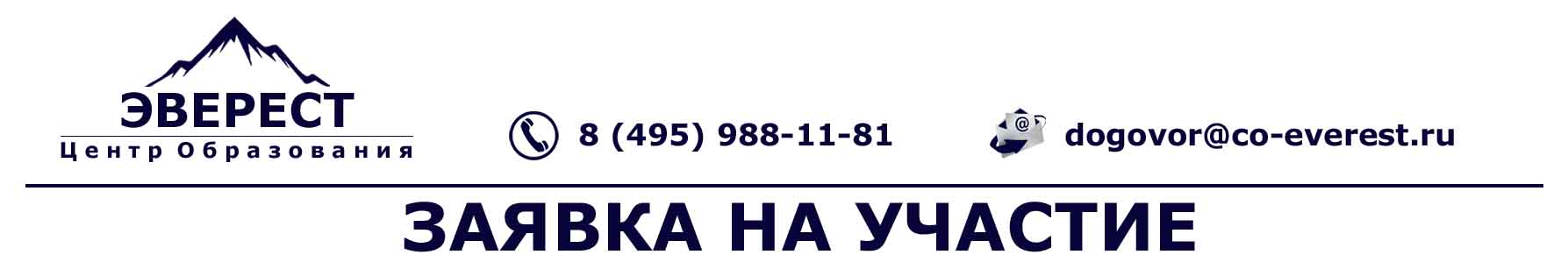 Заполненную заявку просьба направлять на электронную почту dogovor@co-everest.ruЦентр образования «ЭВЕРЕСТ», тел: 8 (495) 988-11-81E-mail: info@co-everest.ru, dogovor@co-everest.ru; сайт: www.co-everest.ruПрактический курс повышения квалификации для поставщиков (участников) государственных, муниципальных и корпоративных закупок с выдачей удостоверения «Поставщик для государственных (муниципальных) и корпоративных нужд в сфере регулирования № 44-ФЗ и № 223-ФЗ».Для начинающих!Практический курс повышения квалификации для поставщиков (участников) государственных, муниципальных и корпоративных закупок с выдачей удостоверения «Поставщик для государственных (муниципальных) и корпоративных нужд в сфере регулирования № 44-ФЗ и № 223-ФЗ».Для начинающих!Практический курс повышения квалификации для поставщиков (участников) государственных, муниципальных и корпоративных закупок с выдачей удостоверения «Поставщик для государственных (муниципальных) и корпоративных нужд в сфере регулирования № 44-ФЗ и № 223-ФЗ».Для начинающих!Практический курс повышения квалификации для поставщиков (участников) государственных, муниципальных и корпоративных закупок с выдачей удостоверения «Поставщик для государственных (муниципальных) и корпоративных нужд в сфере регулирования № 44-ФЗ и № 223-ФЗ».Для начинающих!Практический курс повышения квалификации для поставщиков (участников) государственных, муниципальных и корпоративных закупок с выдачей удостоверения «Поставщик для государственных (муниципальных) и корпоративных нужд в сфере регулирования № 44-ФЗ и № 223-ФЗ».Для начинающих!Практический курс повышения квалификации для поставщиков (участников) государственных, муниципальных и корпоративных закупок с выдачей удостоверения «Поставщик для государственных (муниципальных) и корпоративных нужд в сфере регулирования № 44-ФЗ и № 223-ФЗ».Для начинающих!Дата оформления заявки:Дата оформления заявки:Дата оформления заявки:Дата оформления заявки:Дата оформления заявки:Дата оформления заявки:Сроки проведения: Сроки проведения: Сроки проведения: Место проведения: Место проведения: Место проведения: Организация:Организация:Организация:Организация:Организация:Организация:Юридический адрес:Юридический адрес:Юридический адрес:Юридический адрес:Юридический адрес:Юридический адрес:Почтовый адрес:Почтовый адрес:Почтовый адрес:Почтовый адрес:Почтовый адрес:Почтовый адрес:Код города:Код города:Телефоны:Телефоны:Телефоны:Телефоны:E-mail:E-mail:E-mail:E-mail:E-mail:E-mail:Руководитель организации:Руководитель организации:Руководитель организации:Руководитель организации:Действует на основании:Действует на основании:Должность руководителя организации:Должность руководителя организации:Должность руководителя организации:Должность руководителя организации:Должность руководителя организации:Должность руководителя организации:Контактное лицо (Ф.И.О., должность, телефон):Контактное лицо (Ф.И.О., должность, телефон):Контактное лицо (Ф.И.О., должность, телефон):Контактное лицо (Ф.И.О., должность, телефон):Контактное лицо (Ф.И.О., должность, телефон):Контактное лицо (Ф.И.О., должность, телефон):ИНН:ИНН:ИНН:КПП:КПП:КПП:Расчетный счет:Расчетный счет:Расчетный счет:Кор/счет:Кор/счет:Кор/счет:БИК:БИК:Название банка:Название банка:Название банка:Название банка:Список участников семинара:Список участников семинара:Список участников семинара:Список участников семинара:Список участников семинара:Список участников семинара:№Ф.И.О., организация, должность, моб. телефон участника:Ф.И.О., организация, должность, моб. телефон участника:Ф.И.О., организация, должность, моб. телефон участника:Ф.И.О., организация, должность, моб. телефон участника:Стоимость, руб.12345ИТОГО:ИТОГО:ИТОГО:ИТОГО:ИТОГО: